Автономная некоммерческая профессиональная образовательная  организация «УРАЛЬСКИЙ ПРОМЫШЛЕННО-ЭКОНОМИЧЕСКИЙ ТЕХНИКУМ»МДК 01.03.03 Электрический приводУчебно-методическое пособие по выполнению самостоятельных работ для студентов по специальности 13.02.11 «Техническая эксплуатация и  обслуживание электрического и электромеханического оборудования»2016 г.Организация-разработчик:  АН ПОО «Уральский промышленно-экономический техникум»Составитель:  Данилова Е.В., преподаватель АН ПОО “Уральский промышленно-экономический техникум»Состав самостоятельной работыПри самостоятельном изучении теоретического курса студентам необходимо:самостоятельно изучить темы теоретического курса в соответствии с учебной программой дисциплины;оформить конспект лекций по указанному преподавателем лекционных занятий разделу дисциплины;изучить теоретические сведения для допуска к проведению лабораторных работ, а после выполнения подготовиться к защите;самостоятельно ознакомиться с методическими указаниями, приведенными для выполнения задач.Материал теоретического курса, предназначенный для самостоятельного изучения изучается, а указанные преподавателем темы (разделы) конспектируется во внеаудиторное время. Самостоятельно изучаемые вопросы курса включаются в экзаменационные билеты.Оформление отчета по самостоятельной работе должно соответствовать требованиям оформления студенческих текстовых документовСамостоятельная работа Расчет и построение статических характеристик ДПТ в двигательном режиме. Исходные данные. Подъемная лебедка мостового крана приводится в движение двигателем постоянного тока последовательного возбуждения серии ДП, данные которого приведены в табл. 3.5.Таблица 3.5Требуется:построить естественную скоростную и механическую характеристики электродвигателя в абсолютных единицах;рассчитать величины сопротивлений секций трехступенчатого пускового реостата;найти величину сопротивления, которое необходимо включить в цепь якоря двигателя, чтобы при заданной в табл. 3.6 нагрузке якорь двигателя был неподвижен;определить скорость идеального холостого хода двигателя, включенного по схеме с шунтированием обмотки якоря. Шунтирующее сопротивление равно 0,25 номинального, а последовательное – половине номинального;найти массу поднимаемого груза при заданных в табл. 3.6 моменте на валу двигателя, линейной скорости перемещения и КПД подъемного механизма.Таблица 3.6Методические указания.Магнитный поток ДПТ последовательного возбуждения зависит от величины тока якорной цепи. Механическая и электромеханическая характеристики таких двигателей определяются кривой намагничивания, поэтому они не поддаются аналитическому расчету.Расчет естественных характеристик ДПТ последовательного возбуждения производится графоаналитическим методом на основании каталожных универсальных зависимостей момента на валу M в* (I * ) и частоты вращения  вала n* (I * ) от тока якоря в относительных единицах. Базовыми величинами приняты номинальные значения тока якоря Iн , частоты вращения nн и момента на валу Мв н = Pн / wн .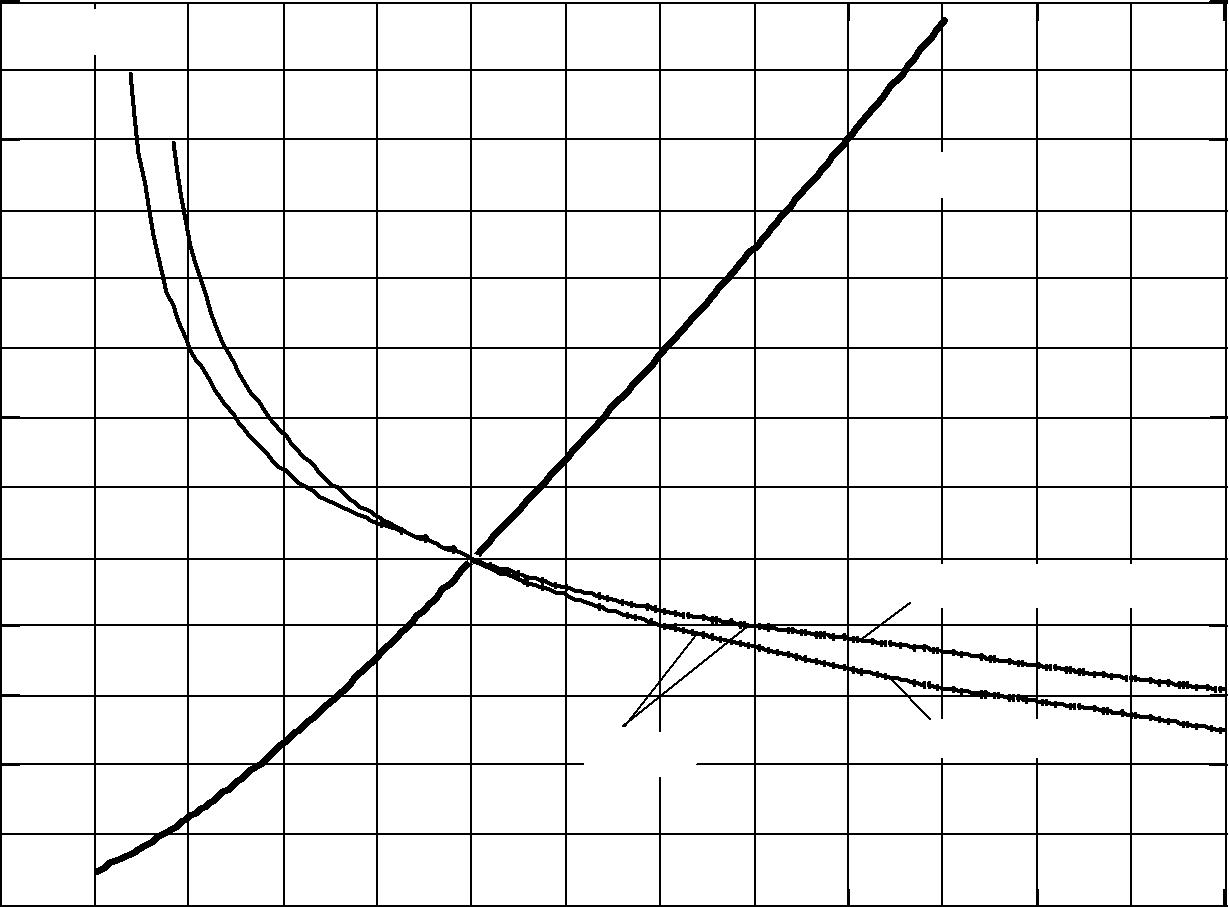 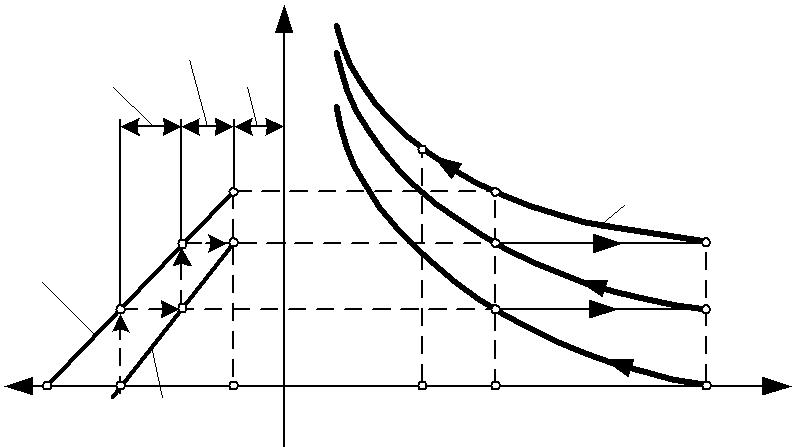 по построенным ранее естественной характеристике wе (I ) и зависимости M (I ) .Скорость холостого хода привода можно найти, построив механическую характеристику для этого режима.Необходимые выражения для расчета механической характеристики двигателя последовательного возбуждения с шунтированием якоря:–  поток при данном Iв .Последовательность действий такая: задаемся значением Iв , затем поестественным характеристикам для этого тока находим значение момента (M) и частоты вращения (n). После этого определяем M и и nи .По полученной механической характеристике определяем скорость холостого хода.Проверить полученный результат можно по универсальным кривым в относительных единицах.Зная момент на валу двигателя при подъеме груза ( M с.п.в ), по построенной естественной механической характеристике определяется угловая скорость двигателя ( wс ). Затем определяется статическая мощность на валу двигателя при подъеме груза:Pп = M с.п.в .wсВыражение для определения мощности при подъеме груза:Pп = g × mгр ×V ,hиз которого определяется масса поднимаемого груза.Расчет и построение статических характеристик ДПТ в режиме динамического торможения. Методические указанияПеред изучением темы следует восстановить в памяти принципиальные схемы включения двигателей постоянного тока, их характеристики, зависимость скорости вращения от напряжения, сопротивления цепи якоря, величины магнитного потока и другие вопросы, изученные в курсе «Электрические машины». Правильный выбор двигателя по мощности и способу возбуждения имеет решающее значение для производительной работы производственной машины или механизма. Электропривод должен наиболее полно удовлетворять требования производственной машины в отношении как статической нагрузки, так и переходных режимов: пуск, регулирование скорости, торможение, реверсирование.Основным критерием при выборе типа двигателя для производственной машины являются его электромеханические свойства.Основной характеристикой для оценки электромеханических свойств электродвигателя является механическая характеристика, представляющая собой зависимость n = f ( M ) или ω = f ( M ). Иногда используетсятак называемая скоростная характеристика, представляющая собой зависимость n = f ( I ) или ω = f ( I ). Механическая характеристика может быть представлена аналитически в виде уравнения и графически.При изучении механических характеристик прежде всего необходимо разобраться в уравнении этой характеристики, усвоить смысл величин се =ке Ф, см = км Ф и скорости идеального холостого хода. Необходимо иметь в виду, что момент двигателя М является электромагнитным моментом.Для практических расчетов с достаточной точностью электромагнитный момент принимают равным моменту на валу. Величины k е и k м могут быть определены по конструктивным данным машины, но проще их определить по каталожным данным. При неизменном магнитном потоке в системе СИсе =см =с=кф = (3)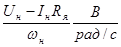 Так как механическая характеристика двигателя с параллельным или независимым возбуждением является прямолинейной, то она может быть построена по двум точкам.Механическая характеристика двигателей с последовательным и смешанным возбуждением не имеет аналитического выражения, так как магнитный поток последовательной обмотки возбуждения изменяется вместе с изменением нагрузки, причем зависимость Ф = f ( I ) нелинейна.Естественная характеристика этих двигателей дается заводом-изготовителем. При построении искусственных характеристик двигателей с последовательным и смешанным возбуждением следует сначала построить по каталожным данным естественную характеристику.Искусственные характеристики могут быть построены, исходя из пропорциональности скорости вращения и ЭДС двигателя.При I = const и Ф = const , где индексы «е» и «и» соответствуют координатам естественной и искусственной характеристик.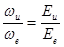 Скорость на искусственной характеристикеw и = w е × (4)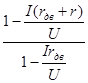 или в относительных величинахw и * = w е * ×  (5)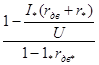 где гдв - внутреннее сопротивление двигателя; r - заданное внешнее сопротивление.Из курса «Электрические машины» известно, что электрическая машина обратима, т. е. может работать не только в двигательном, но и в генераторном режиме.Генераторные режимы в электроприводах используются для торможения. Учащемуся необходимо, разбирая тормозные режимы, четко уяснить физическую сторону процесса, разобраться в направлении токов в генераторных режимах относительно приложенного напряжения или относительно направления тока в двигательном режиме. Необходимо уяснить, от чего зависит длительность процесса торможения. Необходимо также уяснить, что для двигателя с параллельным возбуждением аналитическое выражение механической характеристики в тормозных режимах можно получить из уравнения механической характеристики двигательного режима.Так, например, для режима динамического торможения двигателя с параллельным или независимым возбуждением уравнение механической характеристики будет иметь видw = - (6)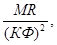 Так как в уравнении механической характеристикиw =  (7)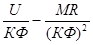 Величина U=0 ( якорь двигателя отключается от сети и замыкается на резистор).Разобрав способы получения искусственных характеристик двигателей постоянного тока, необходимо научиться их строить в системе координат с соблюдением выбранного масштаба скорости вращения и момента.Говоря о тормозном режиме двигателя с последовательным возбуждением, необходимо помнить, что двигатель с последовательным возбуждением нельзя перевести в генераторный рекуперативный режим повышением скорости, так как двигатель не имеет конечной скорости идеального холостого хода.Вопросы для самоконтроля1. Что называется механической характеристикой электродвигателя?2. Какая механическая характеристика называется естественной и какая – искусственной?3. Что такое перепад скорости?4. Как определить скорость идеального холостого хода двигателя с параллельным или независимым возбуждением?5. Начертить (принципиально, без расчета) механические характеристики двигателя с параллельным возбуждением в двигательном режиме:а)при U = const , Ф= const и R доп = var ;б)при U = var , Ф= const и R доп = 0 ;в)при U = const , Ф= var и R доп = 0.6. Начертить (без расчета) естественную характеристику двигателя с последовательным возбуждением, объяснить ее.7. Как перевести двигатель с параллельным возбуждением в генераторный рекуперативный режим? Начертить характеристики этого режима, объяснить физическую сущность процесса торможения.8. Какими способами можно перевести двигатель с параллельным возбуждением в режим противовключения? Начертить механические характеристики, объяснить физическую сторону процесса торможения.9. Какими способами можно перевести двигатель с последовательным возбуждением в режим динамического торможения? Дать сравнительную оценку способам перевода.10. Начертить (без расчета) характеристики двигателя параллельного возбуждения при шунтировании якоря. Объяснить сущность происходящего процесса и вид характеристик.11. Почему двигатель с последовательным возбуждением нельзя перевести повышением скорости якоря в режим рекуперативного торможения?Расчет и построение статических характеристик ДПТ в режиме противовключения.Для ДПТ НВ рассчитать и построить:а).естественную механическую электромеханическую (согласно варианта) характеристику в двигательном режиме иб).искусственные в соответствии с вариантом,в).определить сопротивление реостата, которое нужно ввести в цепь якоря при торможении и построить соответствующую тормозную характеристику в соответствии с вариантом.исходные данные для расчета приведены в таблице 1:номинальная мощность двигателя РН  , кВт,номинальный ток якоря Iян , А,номинальная частота вращения,    nн ,  об/мин,номинальный коэффициент полезного действия,  ηн, %.                                                                                                                           Таблица1.Расчет и построение механических характеристик ДПТ последовательного возбуждения по универсальным характеристикам Исходные данные. Два двигателя постоянного тока параллельного возбуждения с данными, приведенными в табл. 3.9, работают на общий вал. Обе машины работают в двигательном режиме. В цепи якоря первой машины включено добавочное сопротивление R1, а второй – R2 (табл. 3.10).Таблица 3.9Таблица 3.10Требуется:определить величины моментов, развиваемых каждым двигателем, при заданной в табл. 3.10 нагрузке;найти скорость вращения общего механического вала.Методические указания.При механическом соединении валов двух двигателей в статическом режиме их угловая скорость будет одинакова, а результирующий момент, развиваемый электроприводом, равен:или= b1 (w01 - w ) + b 2  (w02 - w),где b1 , b2 – модули жесткости характеристик; w01 , угловые скорости холостого хода каждого двигателя.Уравнение механической характеристики двухдвигательного привода:нашем случае угловые скорости холостого хода двигателей равны ( w01 = w02 ), поэтому уравнение (3.4) запишется в следующем виде:Механические характеристики двигателей имеют разные жесткости по причине разного сопротивления в якорной цепи, поэтому при совместной ра-боте двигателей распределение нагрузки между ними неодинаково.Распределение нагрузки M = M с между двигателями определятся по следующим выражениям:M 1 = b1 (w0 - w + M c b ),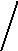 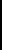 M 2  = b 2  (w0 - w + M c b ),где b = b1  + b2  .Механические характеристики отдельных двигателей и результирую-щая показаны на рис. 3.6.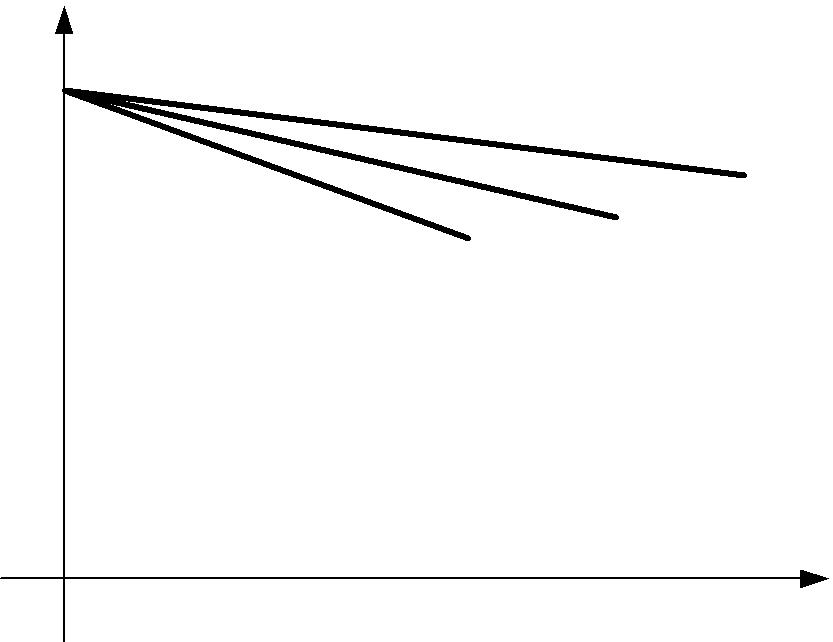 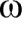 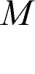 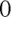 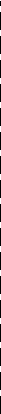 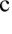 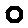 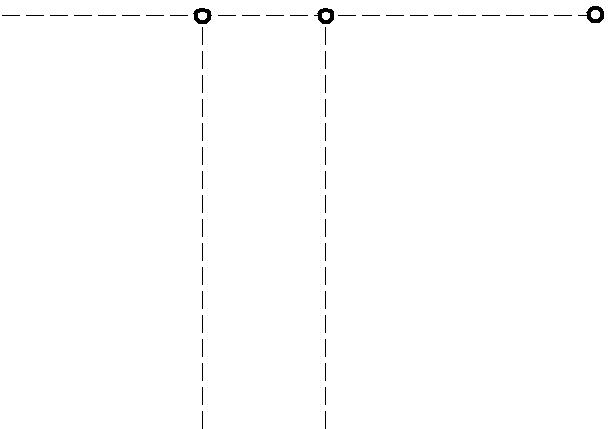 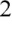 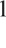 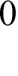 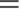 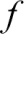 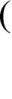 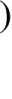 Рис. 3.6Последовательность решения задачи следующая:Составить уравнение механической характеристики для каждого из двигателей.Найти уравнение результирующей механической характеристики двухдвигательного привода. Построить механические характеристики на одном графике.Определить скорость вращения общего вала двухдвигательного привода при заданной нагрузке.По известной скорости вращения вала привода определить момент, развиваемый каждым двигателем.Расчет и построение механических характеристик АД для различных режимов Исходные данные. Асинхронный двигатель с фазным ротором серии АК, данные которого приведены в табл. 3.7, питается от сети переменного тока.Таблица 3.7Требуется:рассчитать и построить естественную и искусственную механические характеристики двигателя при введении в цепь статора добавочного сопротивления, ограничивающего пусковой ток до указанного в табл. 3.8 значения,закороченном роторе;найти величины сопротивлений пускового реостата при форсированном пуске, если наибольшее значение момента при пуске 0,85 × M к , где M к –критический момент АД. Момент нагрузки в относительных единицах задан в табл. 3.8.Таблица 3.8Методические указания.Механические характеристики двигателя рассчитываются по уточненной формуле Клосса:где r = r1  .r2¢Активное сопротивление роторной цепи двигателя определить из приближенного выраженияr2  = E2к sн	.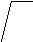  3I 2н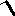 Коэффициент трансформации от статора к роторуkE  =	E1  » 0,95U1н .E2	E2кКритическое скольжение двигателя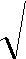 где lM  = M к / M н , илиМомент, развиваемый двигателем при пуске, определить по уточненной формуле Клосса, в которой принять s =1.Активное сопротивление статорной обмотки рассчитать по формуле:r	= mU12ф  - r2 '.1	2w0M к	sкРеактивное сопротивление короткого замыкания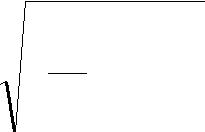 Величины сопротивлений пускового реостата можно найти, воспользовавшись приближенным способом. Этот способ основан на прямолинейности механических характеристик и аналогичен расчету для двигателей параллельного возбуждения постоянного тока.Первоначально принимаем количество ступеней m = 3 . Находим отношение максимального момента к моменту переключения: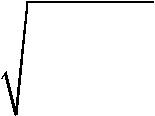 где M1* , M 2* – относительные максимальный момент и момент переключения.Момент переключения ( M   = M1* ) должен быть больше статического2*	lпмомента ( M с* ). Если M с*  > M 2* , то следует задать другое значение m.Сопротивления ступеней пускового реостата определяются следующим образом:ri  = rр × (l п - 1)× lпi-1Расчет регулировочных резисторов Резисторы находят широкое применение в схемах управления электроприводами для ограничения пусковых токов и моментов, получения необходимых механических характеристик при пуске, торможении и регулировании скорости.Задачей электрического расчета резисторов является определение величины их сопротивлений и проходящих по ним токов. Определение числа ступеней пускового резистора и величины сопротивления каждой ступени наиболее просто производится графо-аналитическим способом. Расчет графо-аналитическим методом пусковых реостатов для разных типов двигателей имеет много общего и производится на основе построения пусковых механических характеристик. Для расчета необходимо задаться двумя из трех величин: I 1 . I 2 , z , где Ii и I 2 - максимальный и минимальный токи, при которых происходит переключение ступеней реостата; z - число пусковых ступеней.Выбор величин токов I 1 и I 2 производится из следующих соображений. Величина Ii выбирается из условий коммутации и нагревания двигателя, а в некоторых случаях - с учетом величины допустимого пускового момента по условиям прочности рабочего механизма и передачи.Обычно принимают I 1 = (1,8—2,5) I н .Для двигателей краново-металлургических эта величина достигает 3 I н (при режиме ПВ = 25%). Величина I 2 выбирается на 10—20% больше тока, соответствующего моменту статического сопротивления. Число пусковых ступеней для двигателей до 10 кВт выбирается равным 1—2, до 50 кВт – 2-3, выше 50 кВт – 3-4 ступеням.Для того, чтобы усвоить принципы электрического расчета пусковых резисторов, необходимо самому проделать графическое построение пусковых характеристик и подсчитать величины сопротивлений всех ступеней. Построение характеристик и расчеты подробно рассмотрены в литературе.Расчет тормозных сопротивлений может быть произведен аналитическим или графическим методом, которые также рассмотрены в литературе.Пусковые и тормозные резисторы работают кратковременно, подвергаются воздействию тока только в период пуска или торможения. Пускорегулирующие резисторы, которые нагреваются проходящим по ним током гораздо большее время, рассчитываются на длительный режим. Тепловой расчет имеет целью определение экономичного сечения активного материала при условии, что резисторы не должны перегреваться. Тепловой расчет достаточно полно изложен в книге С. Н.Вешеневского «Характеристики двигателей в электроприводе», «Энергия», 1966, 1977.Современные пусковые, тормозные, пускорегулирующие резисторы, как правило, составляются из стандартных элементов, выпускаемых промышленностью, и соединяются по определенным схемам. Это упрощает, удешевляет и ускоряет конструирование резисторовВопросы для самоконтроля1. Какие функции выполняют пусковые резисторы? Почему нельзя включать двигатели постоянного тока без пускового резистора?2. В каком режиме работают пусковые и тормозные резисторы?3. Каков порядок расчета пусковых резисторов для двигателей постоянного тока с параллельным или независимым возбуждением?4. Перечислите условия выбора величины токов переключения пусковых ступеней двигателей постоянного тока.5. Каково назначение тормозных сопротивлений? Почему короткозамкнутые асинхронные двигатели можно тормозить противовключением без тормозных сопротивлений?6. Как рассчитываются тормозные сопротивления для режима динамического торможения двигателя постоянного тока?7. Как рассчитываются тормозные сопротивления для торможения противовключением двигателей постоянного тока?8. Как зависит длительность процесса торможения от величины тормозного сопротивления?9. Каково назначение пускорегулирующих сопротивлений?10. Какова последовательность теплового расчета сопротивлений?11, Какие материалы применяются для изготовления резисторов?12. Что такси: несимметричное включение сопротивлений? В каких случаях оно применяется, какой дает эффект?13, Из каких соображений выбирается количество пусковых ступеней?Разновидности и области применения однофазных АД. Особенности применения линейных АД». Подготовка реферата и презентаций Задание 1: Составьте план реферата «Периферийного оборудования ЭВМ».Задание 2: Пользуясь интернет-источниками и литературой, выполните подбор материала (текстовый и графический) по выбранной теме. Напишите введение к реферату (объем 2-3 страницы).Задание 3: Определите разделы и подразделы основной части реферата. Соотнесите найденный материал с содержанием.Задание 4: Напишите заключение.Задание 5: Оформите реферат и подготовьте его к печати. Распечатайте и сдайте на проверку.2.2.1 Структура работыТиповая структура включает следующие разделы:Титульный лист.Содержание.Введение.Главы основной части.Заключение.Приложения.Список использованных источников.Титульный лист - первая страница работы (на данной странице номер не ставится).Содержание - помещается после титульного листа, в нем приводятся пункты работы с указанием страниц (на данной странице номер не ставится).Введение - кратко обосновывается актуальность выбранной темы, цель и содержание поставленных задач, формулируется объект и предмет исследования, указывается избранный метод исследования.Основная часть - содержание основной части должно точно соответствовать теме работы и полностью ее раскрывать.Заключение - содержит основные выводы в процессе анализа материала Приложение - помещают вспомогательные или дополнительные материалы. В случае необходимости можно привести дополнительные таблицы, рисунки, графики и т.д., если они помогут лучшему пониманию полученных результатов.Список использованных источников - приводится в конце работы, в алфавитном порядке сначала указываются источники используемой литературы, затем интернет-источники. Допускается использовать в списке источники не позднее 5-летней давности.2.2.2 Требования к оформлению работыОбъем работы реферата составляет 10-15 страниц.Текст набирается в текстовом редакторе MSWord: шрифт Times New Roman, размер – 14пт, цвет шрифта черный, междустрочный интервал – полуторный, отступ первой строки (абзацный отступ) – 15 мм, выравнивание текста – по ширине. Текст распечатывается на принтере.Заголовки разделов печатаются строчными буквами с абзацного отступа.Заголовки подразделов печатаются строчными буквами (кроме первой прописной), располагаются с абзацного отступа. Заголовки пунктов печатаются строчными буквами (кроме первой прописной), с использованием шрифтового выделения (полужирный шрифт), начиная с абзаца. Если заголовок состоит из двух или более предложений, их разделяют точкой. Заголовки подпунктов печатают строчными буквами (кроме первой прописной), начиная с абзаца в подбор к тексту. И конце заголовков структурных частей, наименований разделов и подразделов точка не ставится. Расстояние между заголовком структурной части (за исключением заголовка пункта) подразделом должно быть равно 2 интервалам.Разделы должны иметь порядковую нумерацию в пределах всего текста. Номер раздела указывается перед его названием, после номера раздела точка не ставится, перед заголовком оставляют пробел. Наименования разделов печатаются строчными буквами с абзацного отступа, выделяются полужирным шрифтом размером 14пт, точка в конце наименования раздела не ставится. Разделы работы оформляются, начиная с новой страницы.Иллюстрации обозначают словом «Рисунок» и нумеруют последовательно в пределах раздела реферата или сквозной нумерацией. Номер иллюстрации может состоять из номера раздела и порядкового номера иллюстрации, разделенных точкой. Например: «Рисунок 1.2»  (второй рисунок первого раздела). Номер иллюстрации, ее название и поясняющие подписи помещают последовательно под иллюстрацией. Если в работе приведена одна иллюстрация, то не нумеруют и слово «Рисунок» не пишут. Иллюстрации должны иметь наименование, которое дается после номера рисунка. Точка после номера рисунка и наименования иллюстрации не ставится.Каждая таблица должна иметь название, которое следует помещать над таблицей слева, без абзацного отступа в одну строку с ее номером через тире. Расстояние от текста до таблицы и от таблицы до последующего текста равно одной строке. Между наименованием таблицы и самой таблицей не должно быть пустых строк. Пример таблицы:Таблица 9 – Название таблицыУравнения и формулы следует выделять из текста свободными строками.Выше и ниже каждой формулы должно быть оставлено не менее одной свободной строки. Если уравнение не умещается в одну строку, оно должно быть перенесено после знака равенства (=) или после знаков плюс (+), минус (-), умножения (х) и деления (:).Пояснение значений символов и числовых коэффициентов следует приводить непосредственно под формулой в той же последовательности, в какой они даны в формуле. Значение каждого символа и числового коэффициента следует давать с новой строки. Первую строку пояснения начинают со слов «где» без двоеточия. Формулы в пояснительной записке следует нумеровать арабскими цифрами в пределах раздела.Задание 1: Составьте план реферата Задание 2: Пользуясь интернет-источниками и литературой, выполните подбор материала (текстовый и графический) по выбранной теме. Напишите введение к реферату (объем 2-3 страницы).Задание 3: Определите разделы и подразделы основной части реферата. Соотнесите найденный материал с содержанием.Задание 4: Напишите заключение.Задание 5: Оформите реферат и подготовьте его к печати. Распечатайте и сдайте на проверку.2.2.1 Структура работыТиповая структура включает следующие разделы:Титульный лист.Содержание.Введение.Главы основной части.Заключение.Приложения.Список использованных источников.Титульный лист - первая страница работы (на данной странице номер не ставится).Содержание - помещается после титульного листа, в нем приводятся пункты работы с указанием страниц (на данной странице номер не ставится).Введение - кратко обосновывается актуальность выбранной темы, цель и содержание поставленных задач, формулируется объект и предмет исследования, указывается избранный метод исследования.Основная часть - содержание основной части должно точно соответствовать теме работы и полностью ее раскрывать.Заключение - содержит основные выводы в процессе анализа материала Приложение - помещают вспомогательные или дополнительные материалы. В случае необходимости можно привести дополнительные таблицы, рисунки, графики и т.д., если они помогут лучшему пониманию полученных результатов.Список использованных источников - приводится в конце работы, в алфавитном порядке сначала указываются источники используемой литературы, затем интернет-источники. Допускается использовать в списке источники не позднее 5-летней давности.2.2.2 Требования к оформлению работыОбъем работы реферата составляет 10-15 страниц.Текст набирается в текстовом редакторе MSWord: шрифт Times New Roman, размер – 14пт, цвет шрифта черный, междустрочный интервал – полуторный, отступ первой строки (абзацный отступ) – 15 мм, выравнивание текста – по ширине. Текст распечатывается на принтере.Заголовки разделов печатаются строчными буквами с абзацного отступа.Заголовки подразделов печатаются строчными буквами (кроме первой прописной), располагаются с абзацного отступа. Заголовки пунктов печатаются строчными буквами (кроме первой прописной), с использованием шрифтового выделения (полужирный шрифт), начиная с абзаца. Если заголовок состоит из двух или более предложений, их разделяют точкой. Заголовки подпунктов печатают строчными буквами (кроме первой прописной), начиная с абзаца в подбор к тексту. И конце заголовков структурных частей, наименований разделов и подразделов точка не ставится. Расстояние между заголовком структурной части (за исключением заголовка пункта) подразделом должно быть равно 2 интервалам.Разделы должны иметь порядковую нумерацию в пределах всего текста. Номер раздела указывается перед его названием, после номера раздела точка не ставится, перед заголовком оставляют пробел. Наименования разделов печатаются строчными буквами с абзацного отступа, выделяются полужирным шрифтом размером 14пт, точка в конце наименования раздела не ставится. Разделы работы оформляются, начиная с новой страницы.Иллюстрации обозначают словом «Рисунок» и нумеруют последовательно в пределах раздела реферата или сквозной нумерацией. Номер иллюстрации может состоять из номера раздела и порядкового номера иллюстрации, разделенных точкой. Например: «Рисунок 1.2»  (второй рисунок первого раздела). Номер иллюстрации, ее название и поясняющие подписи помещают последовательно под иллюстрацией. Если в работе приведена одна иллюстрация, то не нумеруют и слово «Рисунок» не пишут. Иллюстрации должны иметь наименование, которое дается после номера рисунка. Точка после номера рисунка и наименования иллюстрации не ставится.Каждая таблица должна иметь название, которое следует помещать над таблицей слева, без абзацного отступа в одну строку с ее номером через тире. Расстояние от текста до таблицы и от таблицы до последующего текста равно одной строке. Между наименованием таблицы и самой таблицей не должно быть пустых строк. Пример таблицы:Таблица 9 – Название таблицыУравнения и формулы следует выделять из текста свободными строками.Выше и ниже каждой формулы должно быть оставлено не менее одной свободной строки. Если уравнение не умещается в одну строку, оно должно быть перенесено после знака равенства (=) или после знаков плюс (+), минус (-), умножения (х) и деления (:).Пояснение значений символов и числовых коэффициентов следует приводить непосредственно под формулой в той же последовательности, в какой они даны в формуле. Значение каждого символа и числового коэффициента следует давать с новой строки. Первую строку пояснения начинают со слов «где» без двоеточия. Формулы в пояснительной записке следует нумеровать арабскими цифрами в пределах раздела.Вентильный и шаговый синхронные двигатели. Составление конспекта Принцип действия и выбор автоматических выключателей, разновидности автоматов.  Составление конспекта Принцип действия и выбор пускателей. Разновидности. Составление конспекта. Подготовка презентацийЗадание 1: Пользуясь Интернет-ресурсами найдите материал по темам Результаты поиска сохраняйте в свою рабочую папку.Задание 2: Подготовьте конспектИзучение и описание релейно-контакторных схем управления ЭП Изучение и описание замкнутых  схем управления ЭПДля макета производственного механизма циклического действия (воз-вратно-поступательное перемещение) необходимо разработать релейно-контакторную схему, используя комплект электрооборудования: реле, кнопки управления, путевые выключатели и электродвигатели.Производственный механизм (рис. 15) работает следующим образом. Двигатель М1 (1) через цепную передачу (3) перемещает механизм с упором (4), воздействующим на путевые (конечные) выключатели SQ (5), которые расположены в крайних положениях хода механизма “ вперед” и “ назад”. На самом производственном механизме расположен двигатель M2 (2), на вал кото-рого насажен эксцентрический диск.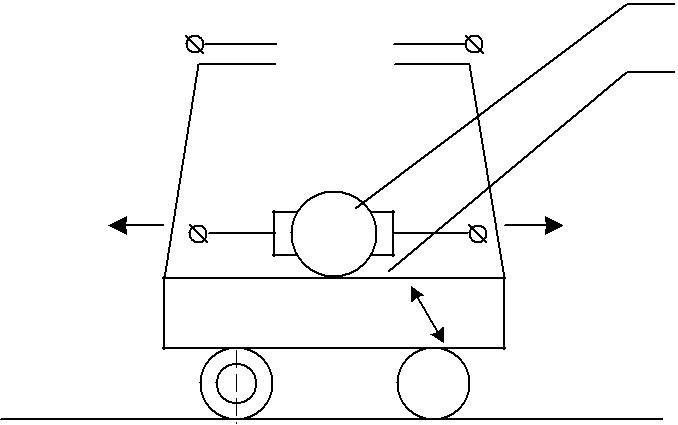 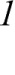 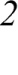 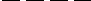 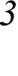 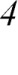 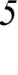 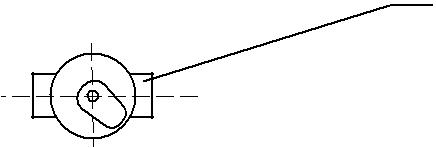 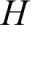 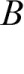 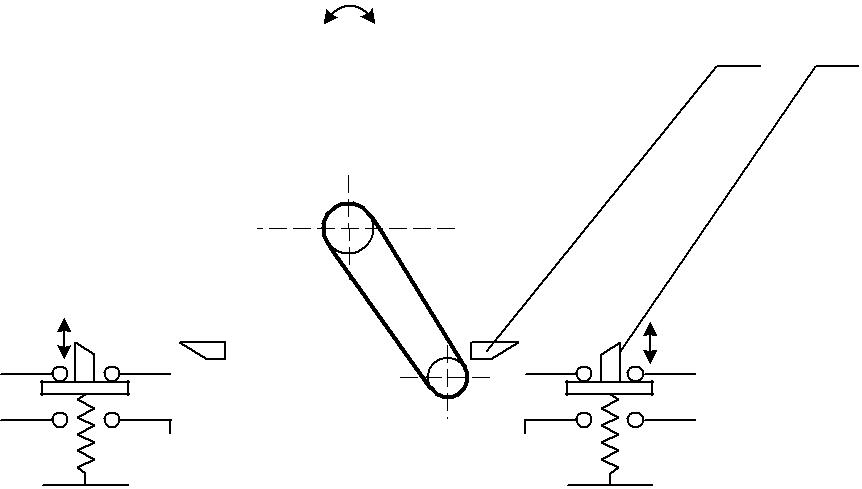 Рис. 15. Макет производственного механизма	качестве рабочих двигателей М1 и М2 используются электродвигатели постоянного тока малой мощности. Двигатель М1 с независимым (параллельным) возбуждением, а двигатель М2 с последовательным возбуждением (рис. 16). Двигатель М2 имеет три вывода “ В”, “ Н” и “ 0” и в зависимости от того, на какие зажимы (“ В-0” или “ Н-0”) подано напряжение, может обеспечить вращение вала в направлении как “ вперед”, так и “ назад”.	Напряжение питания двигателей 220 В и катушек аппаратов управления 24 В. В качестве источника питания используется выпрямитель.Обозначение, тип и количество аппаратов, а также количество контактов каждого аппарата, приведены в табл. 3.Защита оборудования и подача питания на механизм осуществляются автоматом типа АК. При включении автомата загорается сигнальная лампочка.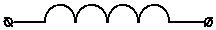 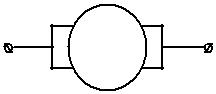 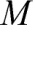 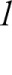 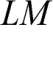 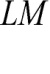 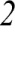 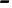 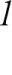 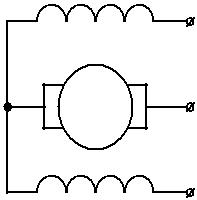 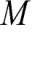 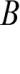 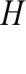 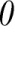 а)                                                                  б)Рис. 16. Принципиальные схемы включения двигателей постоянного токас независимым (а) и последовательным возбуждением (б)Таблица 3. Электрические аппараты и их характеристикиПредназначены для обеспечения выдержки времени при включении.Кнопки SB1 и SB2 предназначены для централизованного пуска и останова. Кнопки SB3 и SB4 могут использоваться как “ путевые выключатели” (“ ручное ограничение хода”).Варианты для составления схемВариант 1Пуск двигателя М1 в направлении “ вперед”.Останов двигателя М1 в крайнем положении хода механизма “ вперед”.Автоматический пуск двигателя М2 сразу после отключения двигателя	М1.Пуск двигателя М1 в направлении “ назад” через 5–10 с после пуска двигателя М2.Совместная работа двигателей до момента подхода механизма к край-нему положению хода “ назад”.Останов обоих двигателей.Автоматическое повторение цикла по пп. 1 – 6  с через 5 – 10  с.Вариант 2Пуск двигателя М2.Автоматический пуск двигателя M1 в направлении “ вперед” через 5 – 10 с после пуска двигателя М2.Останов двигателя М2 сразу после пуска двигателя M1.Останов двигателя M1 в крайнем положении хода механизма “ вперед”.Реверс двигателя M1 в направлении хода “ назад”.Пуск двигателя М2 сразу после реверса двигателя М1.Совместная работа двигателей до момента подхода механизма к край-нему положению “ назад”.Останов обоих двигателей.Автоматическое повторение цикле по пп. 1–8  через 5 – 10  с.Вариант 3Одновременный пуск двигателей М1 (“ вперед”) и М2.Совместная работа двигателей до момента подхода механизма к край-нему положению хода “ вперед”.Отключение двигателя M1.Отключение двигателя М2 через 5 – 10  с после останова двигателя М1.Автоматический пуск двигателя М1 в направлении “ назад” сразу после останова двигателя М2.Останов двигателя M1 в крайнем положении хода механизма “ назад”.Автоматическое повторение цикла по пп. 1 – 6  без паузы.Вариант 4Пуск двигателя M1 в направлении “ вперед”.Останов двигателя M1 от путевого выключателя, ограничивающего ход механизма “ вперед”.Автоматический пуск двигателя М2 через 5 – 10  с после останова двигателя М1.Пуск двигателя М1 в направлении хода “ назад”  сразу после пуска двигателя М2.Совместная работа двигателей до момента подхода механизма к крайнему положению хода “ назад”.Отключение двигателей от путевого выключателя.Автоматическое повторение цикла по пп. 1 – 6  через 5 – 10  с.Вариант 5Пуск двигателя М1 в направлении “ вперед”.Останов двигателя М1 в крайнем положении хода механизма “ вперед”.Автоматический пуск двигателя М2 сразу после отключения двигателяM1.Пуск двигателя М1 в направлении “ назад” через 5 – 10 c после пуска двигателя М2.Отключение двигателя М2 сразу после пуска двигателя М1.Отключение двигателя М1 в крайнем положении хода механизма “ назад”.7. Автоматическое повторение цикла по пп. 1 – 6  через 5 – 10  ОДОБРЕНОцикловой комиссией электроэнергетикиПредседатель комиссии______________Н.А. Шурова«25» августа 2016г.УТВЕРЖДАЮЗаместитель директора поучебной  работе АН ПОО «Уральский промышленно-экономический техникум»________________ Н.Б. Чмель«29» августа 2016 г.Данные задачиПоследняя цифраПоследняя цифраПоследняя цифраПоследняя цифраДанные задачи12345678901234567890Номинальнаямощность7550332317128,56,04,53,0Pн, кВтНоминальный385260175125946850362219ток Iн, А385260175125946850362219ток Iн, АНоминальнаячастота470520630600680675770850900960nн, об/минСопротивлениеякорной цепи0,020,0330,0540,1160,1770,2660,4230,5660,941,43Rя, ОмСопротивлениеобмотки возбу-0,0110,0210,0330,0390,0530,0970,1180,30,2750,59ждения Rов, ОмМомент инер-8,254,01,871,050,800,4250,300,1550,1250,05ции J, кг×м28,254,01,871,050,800,4250,300,1550,1250,05ции J, кг×м2Данные задачиПредпоследняя цифраПредпоследняя цифраПредпоследняя цифраПредпоследняя цифраДанные задачи12345678901234567890Кратность статиче-ского момента0,80,850,91,01,11,21,30,750,81,0Мс / MнСкорость перемеще-1525201210121518248ния груза, м/мин1525201210121518248ния груза, м/минКПД подъемника0,850,90,810,890,860,840,820,870,830,88На рис. 3.4 приведены естественные универсальные характеристики ДПТ последовательного возбуждения. Построение естественной электромеханической характеристики wе (I ) осуществляется простым пересчетом зависимости n* (I * ) в абсолютные единицы и переходом к угловой скорости w . Для расчета естественной механической характеристики w(M ) следует построить зависимость электромагнитного момента от тока якоря M (I ) . Для этого задаются несколькими значениями токов якоря Ii (не менее пяти точек), для каждого из которых по естественной электромеханической характеристике wе (I )  определяют частоту вращения wi   и рассчитывают значениеНа рис. 3.4 приведены естественные универсальные характеристики ДПТ последовательного возбуждения. Построение естественной электромеханической характеристики wе (I ) осуществляется простым пересчетом зависимости n* (I * ) в абсолютные единицы и переходом к угловой скорости w . Для расчета естественной механической характеристики w(M ) следует построить зависимость электромагнитного момента от тока якоря M (I ) . Для этого задаются несколькими значениями токов якоря Ii (не менее пяти точек), для каждого из которых по естественной электромеханической характеристике wе (I )  определяют частоту вращения wi   и рассчитывают значениеэлектромагнитного момента M i :M(Ii) = c Ф (I) = c Ф (I) = c Ф (I) × Ii= U н - I i Rд × I= U н - I i Rд × I= U н - I i Rд × Ii,iiEiiiwiiwiгде Rд= Rя + Rов –  внутреннее сопротивление двигателя, включающее сопро-= Rя + Rов –  внутреннее сопротивление двигателя, включающее сопро-= Rя + Rов –  внутреннее сопротивление двигателя, включающее сопро-= Rя + Rов –  внутреннее сопротивление двигателя, включающее сопро-= Rя + Rов –  внутреннее сопротивление двигателя, включающее сопро-= Rя + Rов –  внутреннее сопротивление двигателя, включающее сопро-= Rя + Rов –  внутреннее сопротивление двигателя, включающее сопро-= Rя + Rов –  внутреннее сопротивление двигателя, включающее сопро-= Rя + Rов –  внутреннее сопротивление двигателя, включающее сопро-= Rя + Rов –  внутреннее сопротивление двигателя, включающее сопро-= Rя + Rов –  внутреннее сопротивление двигателя, включающее сопро-= Rя + Rов –  внутреннее сопротивление двигателя, включающее сопро-= Rя + Rов –  внутреннее сопротивление двигателя, включающее сопро-= Rя + Rов –  внутреннее сопротивление двигателя, включающее сопро-тивление обмотки возбуждения.тивление обмотки возбуждения.тивление обмотки возбуждения.тивление обмотки возбуждения.тивление обмотки возбуждения.2,4M в*, n*2,42,0M в* (I * )M в* (I * )M в* (I * )2,01,61,210 кВт и более10 кВт и более0,80,4n*(I * )(I * )до 10 кВт0,4I *00,40,80,80,81,21,21,62,02,4Рис. 3.4Рис. 3.4Рис. 3.4Рис. 3.42.  Расчет пусковой диаграммы ДПТ последовательного возбуждения2.  Расчет пусковой диаграммы ДПТ последовательного возбуждения2.  Расчет пусковой диаграммы ДПТ последовательного возбуждения2.  Расчет пусковой диаграммы ДПТ последовательного возбуждения2.  Расчет пусковой диаграммы ДПТ последовательного возбуждения2.  Расчет пусковой диаграммы ДПТ последовательного возбуждения2.  Расчет пусковой диаграммы ДПТ последовательного возбуждения2.  Расчет пусковой диаграммы ДПТ последовательного возбуждения2.  Расчет пусковой диаграммы ДПТ последовательного возбуждения2.  Расчет пусковой диаграммы ДПТ последовательного возбуждения2.  Расчет пусковой диаграммы ДПТ последовательного возбуждения2.  Расчет пусковой диаграммы ДПТ последовательного возбуждения2.  Расчет пусковой диаграммы ДПТ последовательного возбуждения2.  Расчет пусковой диаграммы ДПТ последовательного возбуждения2.  Расчет пусковой диаграммы ДПТ последовательного возбужденияпроизводится графическим способом.производится графическим способом.производится графическим способом.производится графическим способом.производится графическим способом.производится графическим способом.производится графическим способом.производится графическим способом.Определение сопротивлений секций пускового реостата производится сОпределение сопротивлений секций пускового реостата производится сОпределение сопротивлений секций пускового реостата производится сОпределение сопротивлений секций пускового реостата производится сОпределение сопротивлений секций пускового реостата производится сОпределение сопротивлений секций пускового реостата производится сОпределение сопротивлений секций пускового реостата производится сОпределение сопротивлений секций пускового реостата производится сОпределение сопротивлений секций пускового реостата производится сОпределение сопротивлений секций пускового реостата производится сОпределение сопротивлений секций пускового реостата производится сОпределение сопротивлений секций пускового реостата производится сОпределение сопротивлений секций пускового реостата производится сОпределение сопротивлений секций пускового реостата производится сОпределение сопротивлений секций пускового реостата производится спомощью вспомогательных графиков (рис. 3.5) в виде зависимости угловойпомощью вспомогательных графиков (рис. 3.5) в виде зависимости угловойпомощью вспомогательных графиков (рис. 3.5) в виде зависимости угловойпомощью вспомогательных графиков (рис. 3.5) в виде зависимости угловойпомощью вспомогательных графиков (рис. 3.5) в виде зависимости угловойпомощью вспомогательных графиков (рис. 3.5) в виде зависимости угловойпомощью вспомогательных графиков (рис. 3.5) в виде зависимости угловойпомощью вспомогательных графиков (рис. 3.5) в виде зависимости угловойпомощью вспомогательных графиков (рис. 3.5) в виде зависимости угловойпомощью вспомогательных графиков (рис. 3.5) в виде зависимости угловойпомощью вспомогательных графиков (рис. 3.5) в виде зависимости угловойпомощью вспомогательных графиков (рис. 3.5) в виде зависимости угловойпомощью вспомогательных графиков (рис. 3.5) в виде зависимости угловойпомощью вспомогательных графиков (рис. 3.5) в виде зависимости угловойпомощью вспомогательных графиков (рис. 3.5) в виде зависимости угловойскорости двигателя от сопротивления w = f (Rяц )скорости двигателя от сопротивления w = f (Rяц )скорости двигателя от сопротивления w = f (Rяц )скорости двигателя от сопротивления w = f (Rяц )скорости двигателя от сопротивления w = f (Rяц )скорости двигателя от сопротивления w = f (Rяц )скорости двигателя от сопротивления w = f (Rяц )скорости двигателя от сопротивления w = f (Rяц )скорости двигателя от сопротивления w = f (Rяц )скорости двигателя от сопротивления w = f (Rяц )скорости двигателя от сопротивления w = f (Rяц )при неизменном токе якоря,при неизменном токе якоря,при неизменном токе якоря,при неизменном токе якоря,построение которых осуществляется по уравнению механической характеристикипостроение которых осуществляется по уравнению механической характеристикипостроение которых осуществляется по уравнению механической характеристикипостроение которых осуществляется по уравнению механической характеристикипостроение которых осуществляется по уравнению механической характеристикипостроение которых осуществляется по уравнению механической характеристикипостроение которых осуществляется по уравнению механической характеристикипостроение которых осуществляется по уравнению механической характеристикипостроение которых осуществляется по уравнению механической характеристикипостроение которых осуществляется по уравнению механической характеристикипостроение которых осуществляется по уравнению механической характеристикипостроение которых осуществляется по уравнению механической характеристикипостроение которых осуществляется по уравнению механической характеристикипостроение которых осуществляется по уравнению механической характеристикипостроение которых осуществляется по уравнению механической характеристикистики для максимального I1 = U н / Rяц1  и минимального I 2  = U н / Rяц 2  токов:стики для максимального I1 = U н / Rяц1  и минимального I 2  = U н / Rяц 2  токов:стики для максимального I1 = U н / Rяц1  и минимального I 2  = U н / Rяц 2  токов:стики для максимального I1 = U н / Rяц1  и минимального I 2  = U н / Rяц 2  токов:стики для максимального I1 = U н / Rяц1  и минимального I 2  = U н / Rяц 2  токов:стики для максимального I1 = U н / Rяц1  и минимального I 2  = U н / Rяц 2  токов:стики для максимального I1 = U н / Rяц1  и минимального I 2  = U н / Rяц 2  токов:стики для максимального I1 = U н / Rяц1  и минимального I 2  = U н / Rяц 2  токов:стики для максимального I1 = U н / Rяц1  и минимального I 2  = U н / Rяц 2  токов:стики для максимального I1 = U н / Rяц1  и минимального I 2  = U н / Rяц 2  токов:стики для максимального I1 = U н / Rяц1  и минимального I 2  = U н / Rяц 2  токов:стики для максимального I1 = U н / Rяц1  и минимального I 2  = U н / Rяц 2  токов:стики для максимального I1 = U н / Rяц1  и минимального I 2  = U н / Rяц 2  токов:стики для максимального I1 = U н / Rяц1  и минимального I 2  = U н / Rяц 2  токов:стики для максимального I1 = U н / Rяц1  и минимального I 2  = U н / Rяц 2  токов:URяцRяцw = c Е F- (cЕF)2  M .- (cЕF)2  M .При пуске двигателяразгонидет приидет припостоянствесопротивленияRяц = Rяц1 , а ток изменяется от I1  до I 2 ,Rяц = Rяц1 , а ток изменяется от I1  до I 2 ,Rяц = Rяц1 , а ток изменяется от I1  до I 2 ,после чего из цепи якоря выводитсяпосле чего из цепи якоря выводитсяпосле чего из цепи якоря выводитсяодна секция пускового реостата. Двигатель переходит на другую механиче-одна секция пускового реостата. Двигатель переходит на другую механиче-одна секция пускового реостата. Двигатель переходит на другую механиче-одна секция пускового реостата. Двигатель переходит на другую механиче-одна секция пускового реостата. Двигатель переходит на другую механиче-одна секция пускового реостата. Двигатель переходит на другую механиче-скую характеристику с броском тока до значения I1  и т. д.скую характеристику с броском тока до значения I1  и т. д.скую характеристику с броском тока до значения I1  и т. д.скую характеристику с броском тока до значения I1  и т. д.скую характеристику с броском тока до значения I1  и т. д.Таким образом,отрезки на оси R  позволяют определить сопротивление ступеней пусковогоотрезки на оси R  позволяют определить сопротивление ступеней пусковогоотрезки на оси R  позволяют определить сопротивление ступеней пусковогоотрезки на оси R  позволяют определить сопротивление ступеней пусковогоотрезки на оси R  позволяют определить сопротивление ступеней пусковогоотрезки на оси R  позволяют определить сопротивление ступеней пусковогореостата. Построение пусковой диаграммы выполнено правильно, если выходреостата. Построение пусковой диаграммы выполнено правильно, если выходреостата. Построение пусковой диаграммы выполнено правильно, если выходреостата. Построение пусковой диаграммы выполнено правильно, если выходреостата. Построение пусковой диаграммы выполнено правильно, если выходреостата. Построение пусковой диаграммы выполнено правильно, если выходна естественную характеристику произведен при токе I1 . Если это условие нена естественную характеристику произведен при токе I1 . Если это условие нена естественную характеристику произведен при токе I1 . Если это условие нена естественную характеристику произведен при токе I1 . Если это условие нена естественную характеристику произведен при токе I1 . Если это условие нена естественную характеристику произведен при токе I1 . Если это условие невыполняется, необходимо задаваться новыми значениями I 2выполняется, необходимо задаваться новыми значениями I 2выполняется, необходимо задаваться новыми значениями I 2выполняется, необходимо задаваться новыми значениями I 2выполняется, необходимо задаваться новыми значениями I 2и повторять по-строение до получения правильной пусковой диаграммы.строение до получения правильной пусковой диаграммы.строение до получения правильной пусковой диаграммы.строение до получения правильной пусковой диаграммы.строение до получения правильной пусковой диаграммы.Rдоб1wRдоб1rядRдоб2rядwсwсе.х.w(Rяц2 )RIw(Rяц1)w(Rяц1)IсI2I1Рис. 3.5Рис. 3.5Рис. 3.53. Для определения сопротивления ( Rдоб ), необходимого для получения3. Для определения сопротивления ( Rдоб ), необходимого для получения3. Для определения сопротивления ( Rдоб ), необходимого для получения3. Для определения сопротивления ( Rдоб ), необходимого для получения3. Для определения сопротивления ( Rдоб ), необходимого для получения3. Для определения сопротивления ( Rдоб ), необходимого для получениянулевой скорости ( wc  = 0 ) при заданном моменте нагрузки необходимо вос-нулевой скорости ( wc  = 0 ) при заданном моменте нагрузки необходимо вос-нулевой скорости ( wc  = 0 ) при заданном моменте нагрузки необходимо вос-нулевой скорости ( wc  = 0 ) при заданном моменте нагрузки необходимо вос-нулевой скорости ( wc  = 0 ) при заданном моменте нагрузки необходимо вос-нулевой скорости ( wc  = 0 ) при заданном моменте нагрузки необходимо вос-пользоваться следующим выражением:пользоваться следующим выражением:пользоваться следующим выражением:w = w ×w = w ×U н - I c (Rд + Rдоб ).cеU н - I с RдU н - I с RдПри этом значения тока Iси скорости we  = f (Iс ) определяют графическии скорости we  = f (Iс ) определяют графическии скорости we  = f (Iс ) определяют графическиM= M ×= M ×IяIя; n  =; n  =Eи; E = U- I× R ;× R ;× R ;M= M ×= M ×; n  =; n  =( E / n )е; E = U- I× R ;× R ;× R ;иIвIвIви( E / n )еннвддrrr× r× rI я =I я =Iв + I ×в + I ×поспос; E и= U н - I я  Rя += U н - I я  Rя += U н - I я  Rя +посш,I я =I я =Iв + I ×в + I ×rшrш; E и= U н - I я  Rя += U н - I я  Rя += U н - I я  Rя +,rшrшrпос + rшrпос + rшrпос + rшrпос + rшrпос + rшгде Iв , Iя –  ток последовательной обмотки возбуждения и якоря; M –  моментгде Iв , Iя –  ток последовательной обмотки возбуждения и якоря; M –  моментгде Iв , Iя –  ток последовательной обмотки возбуждения и якоря; M –  моментгде Iв , Iя –  ток последовательной обмотки возбуждения и якоря; M –  моментгде Iв , Iя –  ток последовательной обмотки возбуждения и якоря; M –  моментгде Iв , Iя –  ток последовательной обмотки возбуждения и якоря; M –  моментгде Iв , Iя –  ток последовательной обмотки возбуждения и якоря; M –  моментгде Iв , Iя –  ток последовательной обмотки возбуждения и якоря; M –  моментгде Iв , Iя –  ток последовательной обмотки возбуждения и якоря; M –  моментгде Iв , Iя –  ток последовательной обмотки возбуждения и якоря; M –  моментгде Iв , Iя –  ток последовательной обмотки возбуждения и якоря; M –  моментгде Iв , Iя –  ток последовательной обмотки возбуждения и якоря; M –  моментгде Iв , Iя –  ток последовательной обмотки возбуждения и якоря; M –  моментгде Iв , Iя –  ток последовательной обмотки возбуждения и якоря; M –  моментгде Iв , Iя –  ток последовательной обмотки возбуждения и якоря; M –  моментгде Iв , Iя –  ток последовательной обмотки возбуждения и якоря; M –  моментгде Iв , Iя –  ток последовательной обмотки возбуждения и якоря; M –  моментдвигателя при I я = Iв ;двигателя при I я = Iв ;Eи –  э.д.с. якоря двигателя при данных Iв и Iя ; (E / n)еEи –  э.д.с. якоря двигателя при данных Iв и Iя ; (E / n)еEи –  э.д.с. якоря двигателя при данных Iв и Iя ; (E / n)еEи –  э.д.с. якоря двигателя при данных Iв и Iя ; (E / n)еEи –  э.д.с. якоря двигателя при данных Iв и Iя ; (E / n)еEи –  э.д.с. якоря двигателя при данных Iв и Iя ; (E / n)еEи –  э.д.с. якоря двигателя при данных Iв и Iя ; (E / n)еEи –  э.д.с. якоря двигателя при данных Iв и Iя ; (E / n)еEи –  э.д.с. якоря двигателя при данных Iв и Iя ; (E / n)еEи –  э.д.с. якоря двигателя при данных Iв и Iя ; (E / n)еEи –  э.д.с. якоря двигателя при данных Iв и Iя ; (E / n)еEи –  э.д.с. якоря двигателя при данных Iв и Iя ; (E / n)еEи –  э.д.с. якоря двигателя при данных Iв и Iя ; (E / n)еEи –  э.д.с. якоря двигателя при данных Iв и Iя ; (E / n)е123456№задачРн, кВтIян, А  nн, об/мин ηн, %                         Примечание1012,514,694579механическая w=f(M) при Rд = 0,4 Rном    в режиме противовключения, если если wт=1,1wн , Мт=1,25Мн10312,0641450841.   механическая w=f(M)2   при при Rд = 0,55 Rном3 .   в режиме противовключения, если wт=1,2wн , Мт=1,1Мн10615401430851.механическая w=f(M)2. Rо = 0,4 Rном3.в режиме противовключения, если wт=1,2wн , Мт=1,1Мн1126,03374082механическая w=f(M)при Rд = 0,3Rномв режиме противовключения wт=1,2wн , Мт=1,1Мн1158,043,5145083электромеханическая w=f(I)при Ф=0,7Фнв режиме противовключения wт=1,2wн , Мт=1,1МнДанные задачиПоследняя цифраПоследняя цифраПоследняя цифраПоследняя цифраДанные задачи12345678901234567890Pн, кВт6811194,5814111425Uн, В220220220220220220220220220220Iн, А33435910225,243786379136nн, об/мин1500150015001500150010001000750750750hн, %0,8250,8450,840,8450,810,880,820,780,800,835Данные задачиПредпоследняя цифраПредпоследняя цифраПредпоследняя цифраПредпоследняя цифраДанные задачи12345678901234567890R10,10,20,20,30,50,80,81,01,00,7R20,20,250,30,50,30,61,21,40,50,8Mc / Мн1,00,80,90,81,01,00,81,21,00,5M = M1 + M 2=M к1( w01- w ) +M к2( w02 - w),M = M1 + M 2=w( w01- w ) +w( w02 - w),ww01010202w =w01b1+ w02+ w02+ w02+ w02+ w02b2-MMM.w =w01b1+ w02+ w02+ w02+ w02+ w02b2-MMM.w =w01b1+ w02+ w02+ w02+ w02+ w02b2-.w =b+b2-b+b2.w =b+b2-b+b2.b+b2b+b21212w = w0-MMMMMMw = w0-.w = w0-b1+b2.w = w0-b1+b2.b1+b2Данные задачиПоследняя цифраПоследняя цифраПоследняя цифраПоследняя цифраДанные задачи12345678901234567890Номинальная2,84,54,52,87,07,010142028мощность Pн, кВт2,84,54,52,87,07,010142028мощность Pн, кВтНоминальная частота1370700140092014007009401420710965вращения nн, об/минНапряжение U1н, В220380220220380220380220380220Номинальный ток11,512,417,813,015,531,323,350,545,5103статора I1н, А11,512,417,813,015,531,323,350,545,5103статора I1н, АНоминальный КПД7876,58075,68279,582,584,584,586,5hн, %7876,58075,68279,582,584,584,586,5hн, %Коэффициент мощности0,820,720,830,740,840,740,790,860,790,82сosjнНоминальный ток22,5242221,533,528,030355767ротора I2н, А22,5242221,533,528,030355767ротора I2н, АНапряжение на кольцах8412613191144168225262230276ротора E2к, ВКоэффициент перегрузки2,21,92,22,02,21,92,02,21,92,0lMДанные задачиПредпоследняя цифраПредпоследняя цифраПредпоследняя цифраПредпоследняя цифраДанные задачи12345678901234567890Iп / Iн22,12,22,32,42,52,62,72,82,9Мс / Мн1,01,11,20,850,90,951,01,151,251,1M =2 M к (1 + rsк )2 M к (1 + rsк )2 M к (1 + rsк )2 M к (1 + rsк )2 M к (1 + rsк )M =,M =ss,+к+ 2rs+ 2rs++ 2rs+ 2rssкsккsкssк =sн [lM  ±]sк =sн [lM  ±l2M  + 2sн (lM  - 1) - 1],sк =1 - 2sн (lM  - 1)1 - 2sн (lM  - 1)1 - 2sн (lM  - 1),1 - 2sн (lM  - 1)1 - 2sн (lM  - 1)1 - 2sн (lM  - 1)sк=r k 2sк=2  E.sк=.sк=r 2.r 2+ ( x + x )2+ ( x + x )2+ ( x + x )2+ ( x + x )21111222r2'2xк = x1 + x2 ='- r1   .xк = x1 + x2 =- r1   .sкsкsкl п=M1*= m1,l п== msн × M1*,M 2*M 2*sн × M1*УсловноеНаименованиеТипКол-воКол-во контактовКол-во контактовобозначениеаппаратааппаратзамыкающихразмыкающихK1 –  K5РелеРПУ-1544K6, K7РелеРПУ-2222KT1, KT2Реле времени1ЭМРВ-21127БSB1 –  SB4КнопкаКЕ-011411SB1 –  SB4управления2КЕ-011411SQ1, SQ2ПутевойВК-211211SQ1, SQ2выключательВК-211211выключатель